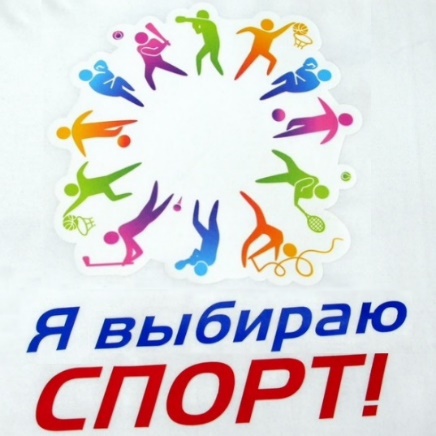 Лучший спортсмен года-2023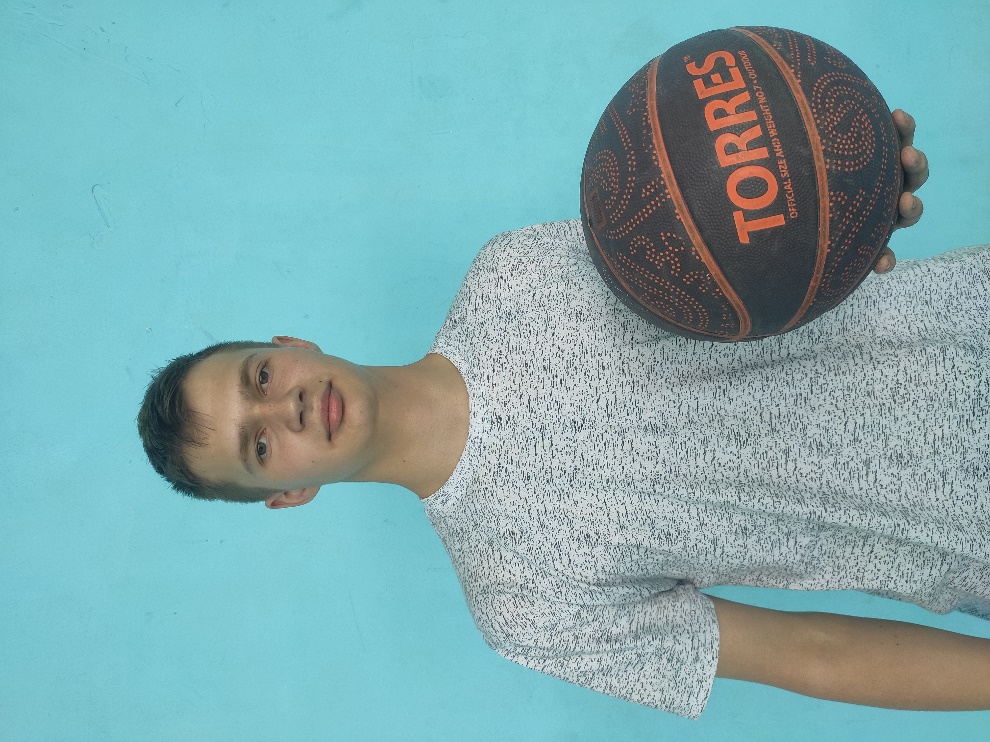 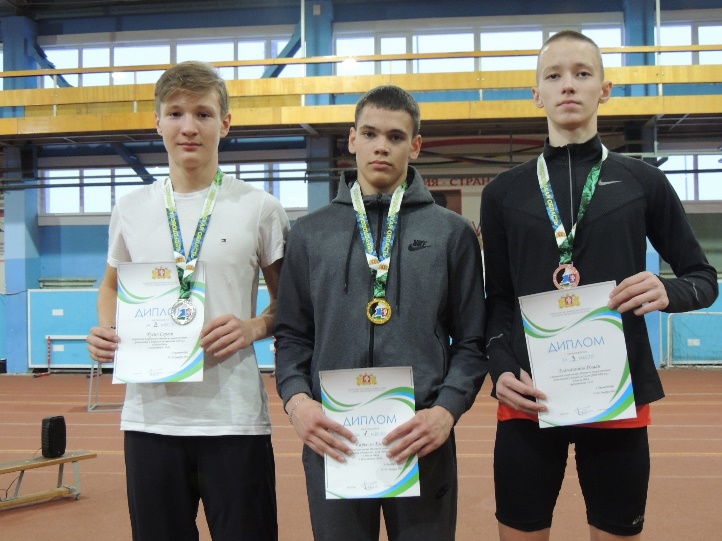 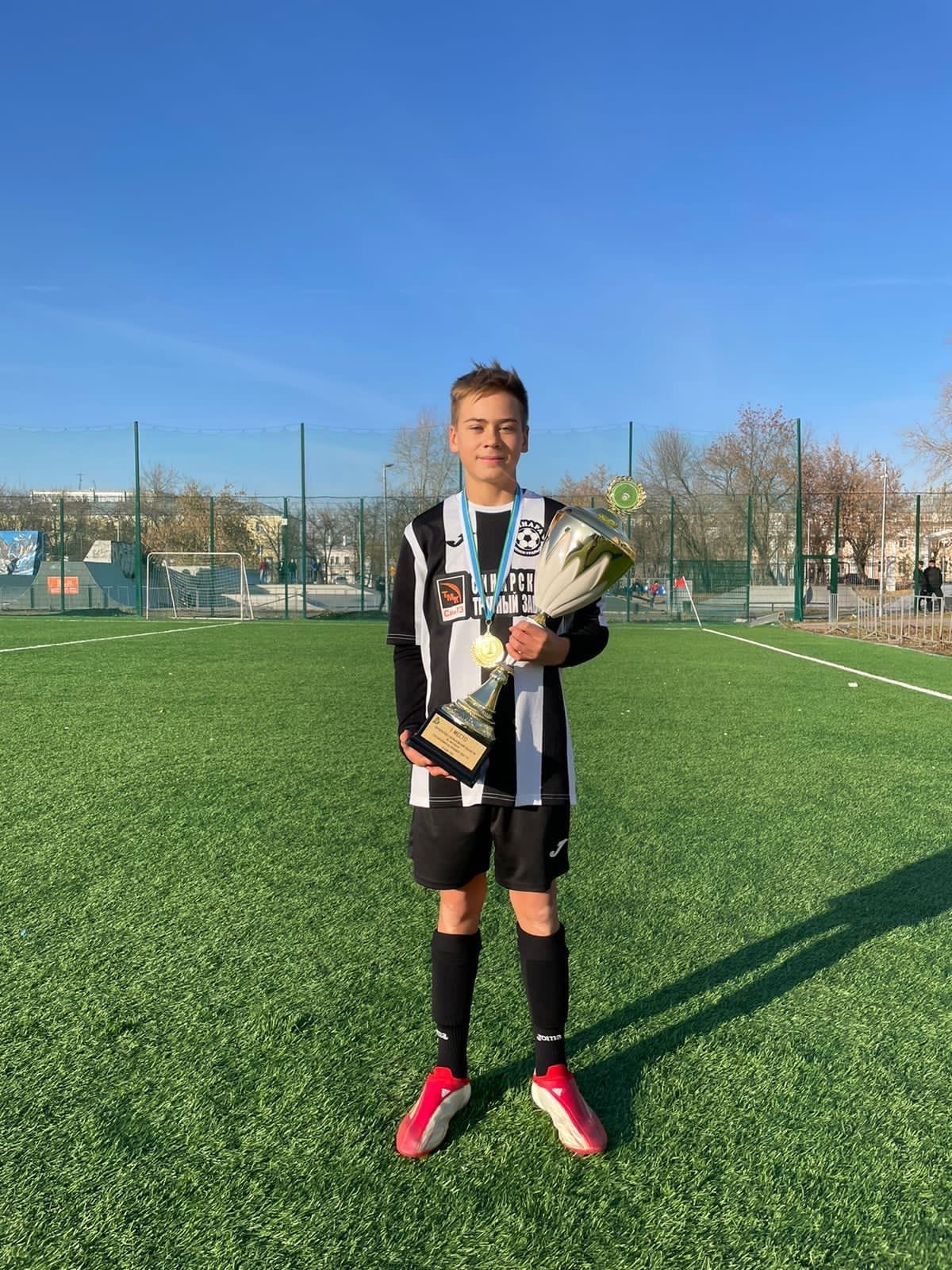                          Победитель               Победитель                  Призер       Сарычев Егор                 Бастриков Станислав    Таназлы Кирилл           ученик 8 Б класса                 ученик 9 А класса               ученик 9 Б класса      Секция: легкая атлетика             Секция: футбол               Секция: баскетбол                          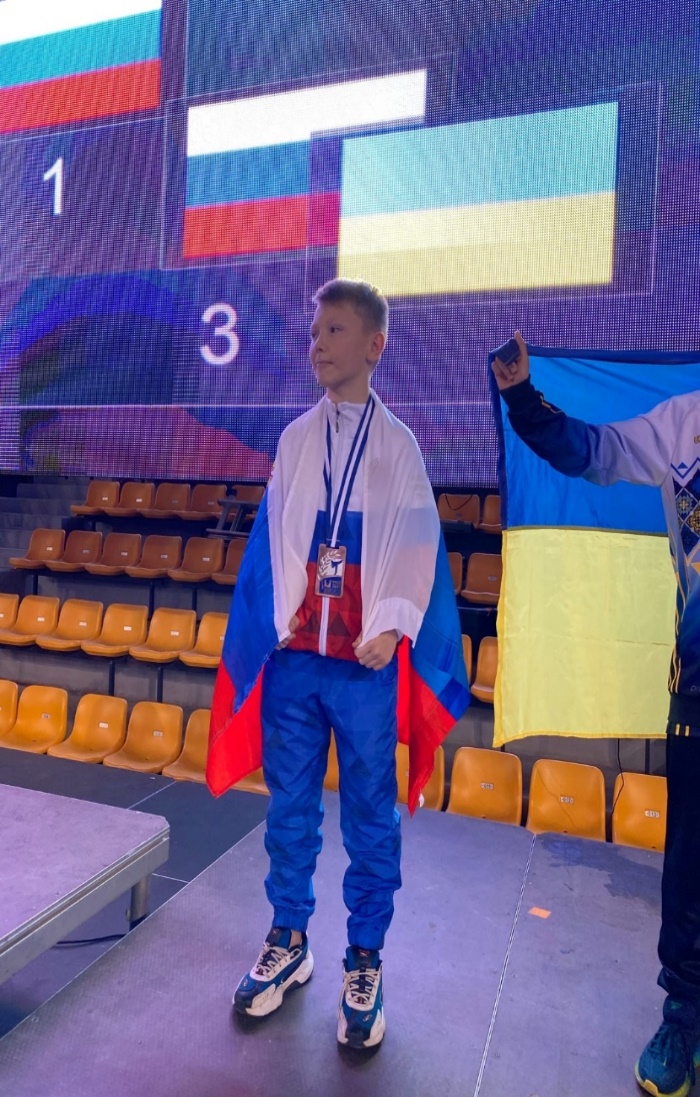 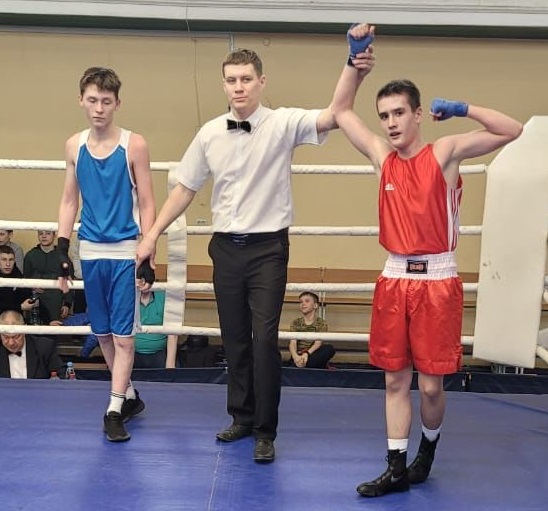 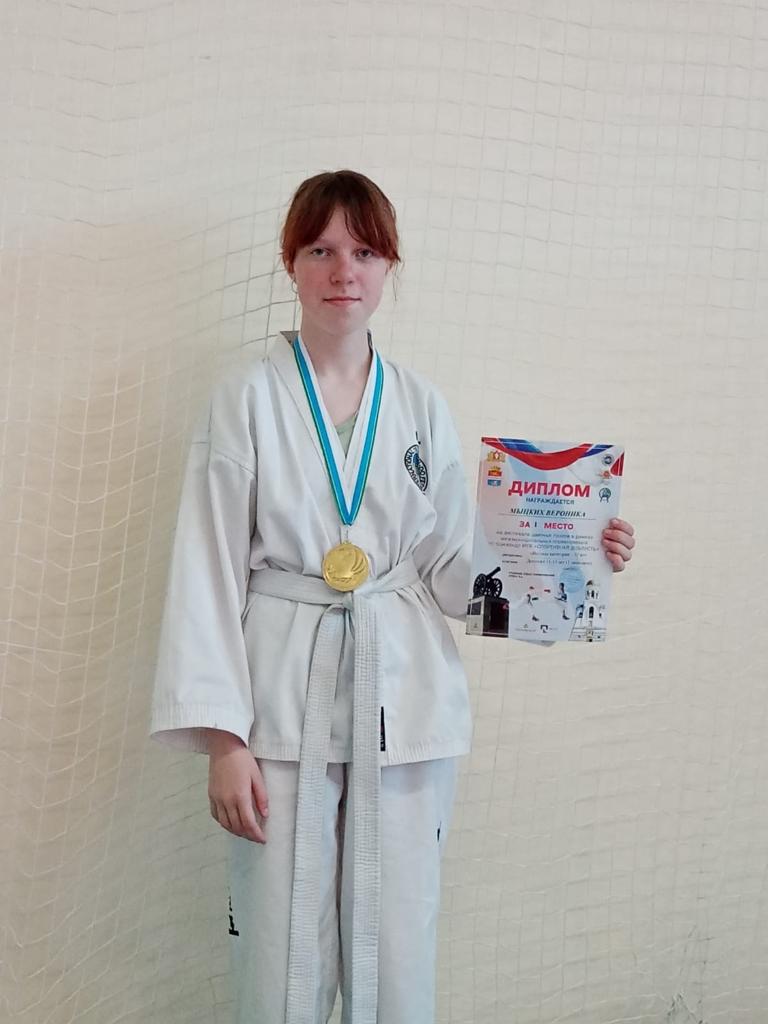 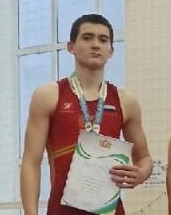 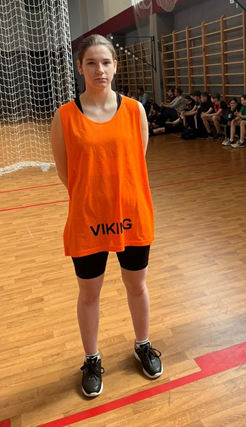                    Казаков         Ланцов          Мыцких          Вараксин              Чурсина     Александр       Никита          Вероника         Арсений                 Дарья       ученик                   ученик                 ученица                   ученик                        ученица       9 Б класса            8 Б класса             8 В класса              9Б класса                     8Г класса